TAIWANSince 1963, when The Alliance officially began ministry in Taiwan, our missionaries have faced numerous challenges in this land of 23 million people. Steeped in centuries-old religious traditions, hearts in Taiwan have been hardened to the gospel, and the Name of Jesus is seldom heard. Yet God is using Alliance missionaries to break down spiritual strongholds and introduce Taiwanese people to their Savior. The Taiwan Alliance Church Union consists of 27 congregations with an inclusive membership of about 2,300.Asia/PacificCambodia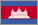 Indonesia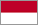 Japan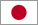 South Korea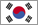 Taiwan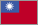 Thailand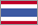 The Alliance mission is currently focusing on the 16 million working class Taiwanese, who have been largely untouched by Christ’s message of salvation. Our workers are demonstrating His love by teaching English in the public schools and through a coffeehouse ministry called The Lighthouse. English classes have opened up many opportunities for evangelism, and a number of youth attend an English club hosted by an Alliance worker. Recently, our missionaries have begun youth nights that feature games, snacks, and a devotional. In addition, a Short-Term Missions site and a Praxis site have been established for leadership development and outreach to Taiwanese youth.National ChurchChristian and Missionary Alliance Church Union of Taiwan: 24 organized churches, 2 unorganized groups, 12 ordained ministers, 1,785 baptized members, and 2,678 inclusive membersTeam InitiativesEvangelize and plant churches among the approximately 16 million unreached working-class peoples, particularly in Keelung/Chidu (northern Taiwan) and Yunlin/Chiayi Counties (south/central Taiwan).Create unique opportunities for national believers to be involved in and encouraged to do personal evangelism.International Workers in TaiwanCharlie Dang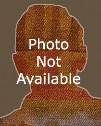 Eric FranciscoMary FranciscoHannah Hwang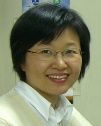 Soo Hwang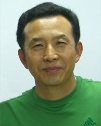 Penny Iverson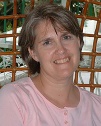 Tim Iverson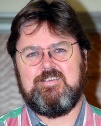 Donald Kramer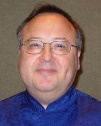 Rachel Kramer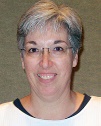 Fung-Yee Lam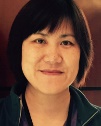 Mary Tran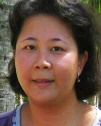 Sarah MabeeChris O'DellJamie O'DellJesse WagnerThe Alliance at Work in Taiwan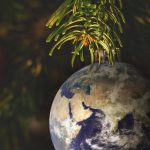 8 Photos of Christmas Around the WorldSee how Christ’s birth is celebrated in various Alliance fields around the world.read more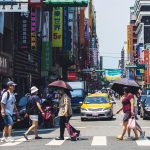 The Time for Taiwan Is NowIn spite of opposition, the gospel is taking root in hearts.read more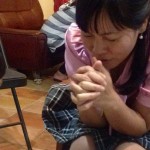 Life Is Precious to HimWhen Tran told her husband she was pregnant, she was dealt a shocking blow.read more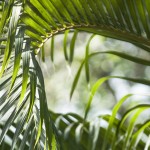 Holy Week Reflections: Jesus’ “Parade”This is HOPE—and so much more.read more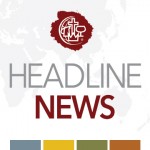 Alliance People Safe after Taiwan EarthquakeAlliance workers and churches are safe after a 6.4 earthquake struck Taiwan February 6 at 4 a.m., killing at least […]read moreRead more storiesDemographicsPopulationPopulation—22,894,384Infant mortality rate—6.4/1,000Life expectancy—77.3Capital CityTaipei (7,871,900) pop.GeographySlightly larger than Massachusetts and Connecticut combined, Taiwan (13,892 sq. mi.) is steep and craggy in the east, flat and fertile in the west, with a mountain range forming the backbone of the island.LanguagesChinese/Mandarin (official)TaiwaneseHakka dialectsEthnicity/RaceTaiwanese (including Hakka)—84%Mainland Chinese—14%Aborigine—2%EconomyPer capita income—$25,300Inflation—1.7%Unemployment—4.5%Literacy rate—86% (1980 est.)Government/Political ClimateMultiparty democracy. In 1895, Taiwan became a Japanese colony. After Japan’s defeat at the end of World War II in 1945, Allied Command ordered Japanese troops in Taiwan to surrender to the Republic of China (ROC), which became the de facto ruler of Taiwan.ReligionMixture of Buddhist, Confucian, Taoist—93%Christian—4.5%other—2.5%Support the MissionAlliance ministry in Taiwan is primarily funded through the Great Commission Fund. Help fulfill Jesus’ Great Commission and make a gift to the GCF today.Top of FormSelect an amount                                                                                                                                                                       Bottom of FormGive to Special ProjectsThese field-approved projects are funded by donations in addition to the GCF. Click and give today.Taiwan TeamVietnamese MinistrySihhu Grassroots Church PlantTACU/Mission Grassroot Church PlantYuanChang Grassroots Church PlantEnvision Taiwan TeamEnvision - Taiwan